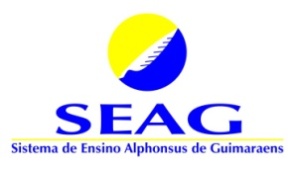 SISTEMA DE ENSINO ALPHONSUS GUIMARAENSRua Gama Cerqueira, 466 – Jardim AméricaTel.: 3373.4272Lista de material escolar – 2020                                     Maternal IIOs materiais acima são de uso COLETIVO, portanto, devem ser entregues na secretaria da escola no dia 14/02/2020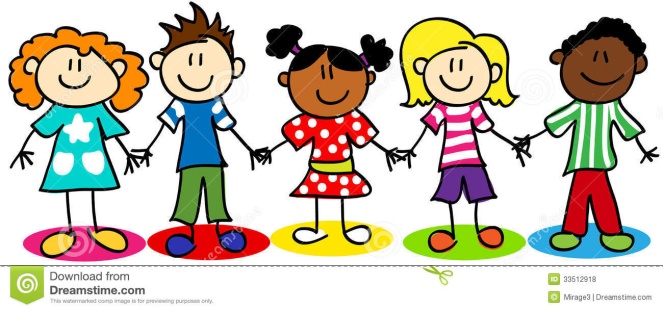 MATERIAL DE USO INDIVIDUAL MATERNAL IIOs materiais acima são de uso INDIVIDUAL, devendo vir em sacola separada do material coletivo e etiquetado item por item com o nome e turma do(a) aluno(a) e/ou entregues diretamente para a professora.Os livros literários serão indicados ao longo do ano de 2020.Observações:Todo material individual deverá ser marcado ou etiquetado com o nome do aluno, inclusive o uniforme. Sugestão para marcar tecido: caneta Acrilpen; para marcar peças plásticas: caneta para retroprojetor. A reposição dos materiais de uso individual é de responsabilidade da família e deverá acontecer sempre que necessário.Indicações para aquisição dos jogos:maternal II            MATERIAIS DE USO COLETIVOQUANTIDADEESPECIFICAÇÃO02 folhaPapel Panamá03 metrosAmericano cru01 pacote Folha A4 – 500 folhas01 pacote Papel A4 – 40kg04 folhasEmborrachado colorido (cores vivas)02 pacotesCreativ lumipaper04 rolosDurex colorido 02 rolos Fita adesiva transparente (45 X 50 mm)02 pacotes Color set A4 01 blocoCanson  A3 -140 gr01 caixaGiz de cera corpo de madeira 12 cores02 unidadesCaneta para retroprojetor 01 tuboCola branca 90 ml03 caixas Massa de modelar 12 cores 01 caixaCola colorida com 6 unidades04 tubos Refil de cola quente fina04 tubosRefil de cola quente grossa04 potesTinta guache 250gr. cores fortes03 metrosTNT coloridos 01 folhaLixa grossa01 unidadeTinta spray para plástico01 unidadeRolo de espuma pequeno para pintura01 unidadePincel para pintura 03 metros Papel contact01 estojoCaneta hidrográfica color ponta grossa 12 cores 03 unidades Papel crepom QuantidadeEspecificação01Pasta catálogo com 50 plásticos01Garrafinha (tipo squeeze)01Jogo pedagógico (ver lista de indicação)01AventalJOGOS Formas e cores- Brincando e AprendendoBlocos de encaixe (tipo Lego) tamanho grandeO construtor- XalingoBlocos de encaixe- tamanho grande- GrowBlocos lógicos _ XalingoEncaixe mamãe e filhote-GrowJogo engenheiro-XalingoBrinca madeira bate bola-XalingoBlocos de construção- MatellBlokit- XalingoBrinca madeira- ônibus-Grow Bate pino-XalingoBate bola- XalingoBrinca madeira-Trenzinho – GrowBrinca madeira-montanha russa-GrowEncaixe formas e cores –Turma da Mônica –Grow